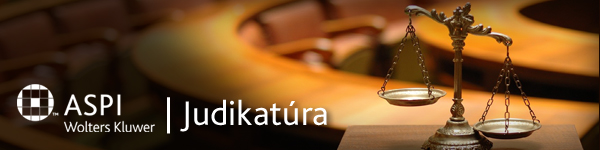 V spolupráci s Úradom priemyselného vlastníctva SR sme zaradili do ASPI vybrané rozhodnutia ÚPV SR. Rozhodnutia obsahujú právnu vetu a právne vzťahy na relevantné právne predpisy.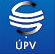 VYBRANÉ ROZHODNUTIA ÚPV SRSpišská BOROVIČKA Bylina 0,7 l alk. 40% vol. (POZ 798 - 2011 II / 139 / 2014)BULLDOG Energy Drink (POZ 1013 - 2013 / N / 144 / 2014)Nosový aplikátor na intranazálne ožarovanie krvi laserom (PUV 122 - 2008 / UV 5457  -  I / 9)Žirafa - CVČ Žilina (POZ 679 - 2013 / N / 133 / 2014)Smile (POZ 346 - 2013 / N / 101 / 2014)Dve deci by Le Petit Ballon (POZ 1916 - 2012 / N / 98 / 2014)Ferrero rocher - obrazová (POZ m668171 / OZ - - I / 83 /)BEST Bilingual English/Slovak School Trnava, Anglicko/Slovenská Bilingválna Škola Trnava (POZ 335 - 2013 / OZ 235514  -  I /)Aire Limpio (POZ m687463 / OZ - - I / 76 /)Frndžalica (POZ 2610 - 2001 / OZ 201387  -  I)Sommelier Club (POZ 1724 - 99 / OZ 193804  -  II /)Zoznamka (POZ 1485 - 2008 / OZ 224292  -  II)KudyzNudy.sk (POZ 1153 - 2011 II / 76 / 2014)eCAT (POZ 571 - 2011 II / 64 / 2014)Rempo(POZ 1543 - 2002 / OZ 203200  -  II)Chlieb Dlháň (POZ 222 - 2011 II / 61 / 2014)Poštovklad (POZ 20 - 2013 II / 42 / 2014)Balíkomat (POZ 3 - 2013 II / 26 / 2014)Pasta ZARA (POZ m525926 / OZ - - I / 26 /)Dobrý mäsiar(POZ 1828 - 2009 II / 17 / 2014)Spona na prichytenie fotovoltických panelov k nosnej konštrukcii (PUV 50028 - 2011 II / 10 / 2014)Finmax (POZ 5366 - 2012 / N / 8 / 2014)Greinplast (POZ 6267 - 2005 / OZ 214441  -  I)Expandovaný výrobok (PUV 32 - 2007 / UV 4824  -  I / 86)Medzerníkový kruh (PUV 5075 - 2007 / UV 4986  -  I /)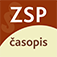 1/2016Rozsudok na základe uznania nároku (3 Cdo 437/2013)Neprijateľné podmienky v spotrebiteľskej zmluve (1 Cdo 320/2013)Právo na spravodlivý proces. Dokazovanie. Neakceptovanie dôkazného návrhu(I. ÚS 350/2008)Trovy konania. Dovolacie konanie. Určovacia žaloba (1 Obdo V 43/2011)Hodnotenie dôkazov. Prípustnosť dovolania (5 Obdo 13/2014)Odvolací súd a hodnotenie iných možných skutkových a právnych názorov odvolateľom. Zavinenie pri trestnom čine zabitia(1 To 10/2011)Zaistenie majetku obvineného. Odôvodnenie rozhodnutia (2 Tost 16/2015)Uloženie pokuty (2 Sžf 59/2013)Priestupok proti občianskemu spolunažívaniu (8 Sžo 60/2014)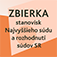 ZBIERKA STANOVÍSK NAJVYŠŠIEHOSÚDU A ROZHODNUTÍ SÚDOV SR1/2016
Poplatková povinnosť v odvolacom a dovolacom konaní, ak bolo konanie oslobodené od súdneho poplatku v zmysle § 4 ods.1 písm. k) zákona č. 71/1992 Zb. (stanovisko občianskoprávneho kolégia NS SR)Prípustnosť dovolania. Výklad § 237 ods. 1 písm. f) Občianskeho súdneho poriadku (stanovisko občianskoprávneho kolégia NS SR)Výpoveď z nájmu bytu (4 Cdo 126/2013)
Nové určenie hromadného čerpania dovolenky a zmena kolektívnej zmluvy(6 Cdo 460/2013)
Pohľadávka Sociálnej poisťovne ako prednostná pohľadávka v zmysle zákona č. 7/2005 Z. z. o konkurze a reštrukturalizácii (5 ECdo 47/2014)
Orgán konajúci v mene štátu vo veci náhrady škody spôsobenej orgánom verejnej moci(8 Cdo 289/2014)
Porušenie predkupného práva (3 Cdo 239/2012)
Právo na kontradiktórne konanie. Možnosť odvolateľa vyjadriť sa k úkonu protistrany (3 Cdo 156/2014)
Upovedomenie účastníka konania o mieste a čase verejného vyhlásenia rozsudku elektronickými prostriedkami (3 Cdo 714/2015)
Odvolanie vedľajšieho účastníka (6 Cdo 77/2014)
2/2016
Zjednotenie výkladu a aplikácie ustanovenia § 371 ods.4 Trestného poriadku vo vzťahu k ustanoveniu § 371 ods. 1 písm. b) Trestného poriadku (stanovisko trestnoprávneho kolégia NS SR, Tpj 74/2015)
Príslušnosť na rozhodovanie o podmienečnom prepustení po uznaní rozsudku súdu cudzieho štátu(2 Ndt 10/2015)
Právna kvalifikácia skutku v konaní o podmienečnom prepustení po uznaní rozsudku súdu cudzieho štátu(2 Urtost 1/2015)
Možnosť ukladania súhrnného trestu v uznávacom konaní(2 Urto 4/2015)
Súhlas štátu pôvodu s trestným stíhaním alebo výkonom trestu odsúdeného podľa zákona č.  549/2011 Z. z. v znení zákona č. 344/2012 Z. z.(2 Urto 3/2015)
Poradie záverečných rečí na hlavnom pojednávaní a dovolací dôvod(2 Tdo 35/2015)
Zločin marenia spravodlivosti(5 Tdo 8/2015)
Povinná obhajoba – ustanovenie obhajcu a zrušenie ustanoveného obhajcu (2 Tdo 44/2015)
Podmienky a význam uznesenia o začatí trestného stíhania vo veci (2 To 13/2015)
Vzdanie sa práva účasti na konaní pred súdom(2 Tdo 53/2015)
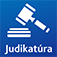 SPRACOVANÉ ROZHODNUTIA ASPI Zaktualizovaných bolo 151 rozhodnutí.Redakciou ASPI bolo pridaných 224 právnych viet spolu s právnymi vzťahmi.Postupne sú pridávané relevantné väzby na nové súdne poriadky (CSP, CMP, SSP).Vyberáme:Právomoc Ústavného súdu SR preskúmavať správnosť výšky pokuty uloženej verejnému funkcionárovi v konaní o preskúmaní rozhodnutia (PLz. ÚS 1/2016)Určenie vecí patriacich do podielového spoluvlastníctva (III. ÚS 288/2015)Právomoc Ústavného súdu SR rozhodovať o sťažnostiach proti postupu alebo rozhodnutiam rozhodcovských súdov (PLz. ÚS 5/2015)Test proporcionality (II. ÚS 184/2015)Vymenovanie sudcov ústavného súdu (PL. ÚS 45/2015)Pasivita žalobcu. Mimoriadne dovolanie generálneho prokurátora (7 MCdo 8/2014)Rozhodnutie správneho orgánu vydané v správnom konaní (10Sžso/31/2014)Odpustenie zmeškania lehoty (10 Sžso 14/2014)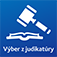 VÝBER Z JUDIKATÚRYMilan Budjač, Janka Gibaľová
Judikatúra vo veciach exekučného konania a v statusových veciach súdnych exekútorovII. Vykonávanie exekúcie a spôsobe je  vykonania
Druhý diel ucelenej výberu z judikatúry nielen vo veciach exekučného konania, ale aj v statusových veciach súdnych exekútorov. Výber pozostáva z  množstva relevantných rozhodnutí vo veciach exekučného konania a aj výkonu rozhodnutia, vydaných súdmi rozhodujúcimi nielen v prostredí slovenského, ale aj českého právneho poriadku. Judikatúra je doplnená aj relevantnými rozhodnutia Európskeho súdu pre ľudské práva a Súdneho dvora Európskej únie. Zostavitelia priniesli vo výbere zásadné právne závery vo výklade a v aplikácii noriem exekučného práva a súvisiacich právnych predpisov. Výber je určený odbornej verejnosti , súdnym exekútorom, sudcom, vyšším súdnym úradníkom, advokátom, notárom, ale rovnako má ambíciu slúžiť aj ako každodenná pomôcka pre akademikov, študentov právnických fakúlt a zástupcov laickej, občianskej aj podnikateľskej obce, ktorá sa zaujíma o otázky vedenia exekúcii.

Jozef Vozár, Katarína Ficová, Peter Kerecman, Ivan Humeník, Ľubomír Zlocha
Judikatúra vo veciach nemajetkovej ujmy
Ďalší výber judikatúry z obľúbenej edície vydavateľstva Wolters Kluwer sa venuje problematike nemajetkovej (imateriálnej, morálnej) ujmy, ktorý patrí k novším právnym pojmom a v súčasnosti ho upravujú desiatky zákonov. Náprava nemajetkovej ujmy nesleduje cieľ poskytnúť poškodenému náhradu peňažného ekvivalentu ani obnovu pôvodného stavu, ale iba jej určité spravodlivé zmiernenie (tzv. zadosťučinenie, satisfakciu). Primerané zadosťučinenie sa chápe ako nástroj na odstránenie spôsobenej nemajetkovej ujmy. Pri uplatňovaní náhrady nemajetkovej ujmy nestačí poznať znenie zákonov. Oveľa dôležitejšie sú však súdne rozhodnutia, lebo súdy v tejto oblasti dotvárajú platné právo. Napriek publikovaniu všetkých súdnych rozhodnutí od roku 2011 neexistuje v tomto publikovaní systém, a tak je možnosť zistenia skutočne právoplatne rozhodnutých súdnych sporov značne komplikovaná. Aj z tohto dôvodu sa vytvoril autorský kolektív z právnikov, ktorí sa prakticky zaoberajú náhradou nemajetkovej ujmy v rôznych sférach práva. Prostredníctvom súdnych rozhodnutí, ktoré dlhšie časové obdobie sledovali a zhromažďovali, približujú aplikáciu práva v týchto oblastiach:primerané zadosťučinenie v konaní o ústavnej sťažnosti,náhrada nemajetkovej ujmy spôsobenej pozostalým smrťou blízkej osoby pri dopravnej nehode,náhrada nemajetkovej ujmy spôsobenej diskrimináciou,náhrada nemajetkovej ujmy spôsobenej nezákonným rozhodnutím orgánu verejnej moci alebo nezákonným úradným postupom,náhrada nemajetkovej ujmy v rámci zdravotníckej starostlivosti a zásahu do súkromia,náhrada nemajetkovej ujmy v dôsledku zásahu do ochrany osobnosti médiami,náhrada nemajetkovej ujmy v oblasti nekalej súťaže.Výnimočná zbierka obsahujúca viac ako 170 rozhodnutí vo veciach nemajetkovej ujmy z viacerých jej aspektov je vzhľadom na jej zameranie určená každému – nielen právnickej, ale aj laickej verejnosti.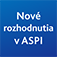 V mesiaci február a marec bolo pridaných 886 rozhodnutí Ústavného súdu SR, 138 rozhodnutí Najvyššieho súdu SR. V súčasnosti sa v ASPI nachádza 26 009 rozhodnutí Ústavného súdu SR, 45 277 rozhodnutí Najvyššieho súdu SR a viac ako 1 610 000 rozhodnutí nižších súdov.